Zastosowanie programu MATLAB w zagadnieniach inżynierskichLista 2 Rozwiązywanie równań macierzowych, działania na macierzach, metody zaokrąglania Zadanie 1. Wygeneruj dwie macierze z losowymi wartościami, porównaj działanie poleceń: *, .*, /,./, \, .\.Zadanie 2 Rachunek macierzowy w rozwiązywaniu układów równań liniowychJeśli układ równań liniowych doprowadzony zostanie do postaci: A*X=B, gdzieA-macierz współczynników niewiadomych, X-wektor niewiadomych, B-wektor wyrazów wolnych, to rozwiązanie układu równań wyznacza się poprzez lewostronne pomnożenie równania macierzowego przez macierz odwrotną do A (inv(A)):inv(A)*A*X=inv(A)*B,    X=inv(A)*BW Matlabie zaleca się stosowanie lewostronnego dzielenia macierzy (operator "\") zamiast polecenia inv. Wówczas równanie przyjmuje formę:A\A*X=A\B,   X=A\BZabieg ten skraca czas obliczeń 2-3 razy dzięki zastosowaniu eliminacji Gaussa zamiast odwracania macierzy.e) dla podpunktu b, c, d  sprawdź rozwiązanie analitycznie oraz graficznie (punkt przecięcia prostych na wykresie).f) użyj funkcji Matlab'a do wyznaczenia rozmiaru macierzy współczynników, wyznacznika oraz rzędug)* wyznacz błąd średniokwadratowy rozwiązaniah)**tam, gdzie to możliwe porównaj czas operacji dla metody odwróconej macierzy i lewostronnego dzielenia.Zadanie 3. Rozwiąż zadanie stosując rachunek macierzowy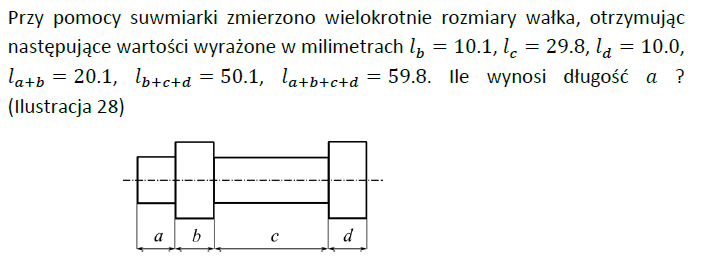 Zadanie 4. Dla macierzy wyników z zadania 5 zastosuj i porównaj różne funkcje zaokrąglania: round, ceil, floor, fix.Zadanie 5. Wygeneruj macierz A o wymiarach 100 x100 oraz wektor b o wymiarach 100x1 wypełnione wartościami losowymi o rozkładzie normalnym. a) Wyznacz rząd macierzy A. b) Rozwiąż układ równań Ax=b  następującymi metodami: macierz odwrotna, metodą lewostronnego dzielenia oraz z zastosowaniem wcześniejszej dekompozycji macierzy. Porównaj uzyskane wyniki oraz czas przeprowadzonych operacji.a) Rozwiąż układ równań mając macierz M współczynników niewiadomych oraz macierz C wyrazów wolnychb)c)d)M=     C= x+4y=34-3x+y=22x-2y=4-x+y=33x+4y=22x+y=3X+2y+z=4Y+2z=3